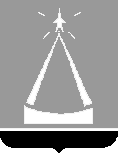 СОВЕТ  ДЕПУТАТОВ  ГОРОДСКОГО ОКРУГА  ЛЫТКАРИНОРЕШЕНИЕ__________  № _________ПРОЕКТ Об утверждении Порядка поощрения муниципальной управленческой команды городского округа Лыткарино Московской области за достижение Московской областью в отчетном периоде (2021 год) значений (уровней) показателей для оценки эффективности деятельности высших должностных лиц субъектов Российской Федерации и деятельности органов исполнительной власти субъектов Российской Федерации и отдельных показателей деятельности органов исполнительной власти субъектов Российской Федерации в соответствии с поручениями  и указаниями Президента Российской Федерации в 2022 годуНа основании  Федерального закона от 06.10.2003 № 131-ФЗ «Об общих принципах организации местного самоуправления в Российской Федерации», Устава городского округа Лыткарино Московской области, в соответствии с постановлением Правительства Московской области от 29.09.2022 № 1034/31-ДСП «О поощрении высшего должностного лица Московской области и региональных и муниципальных управленческих команд за достижение Московской областью показателей оценки эффективности деятельности органов исполнительной власти субъектов Российской Федерации в 2022 году» Совет депутатов городского округа ЛыткариноРЕШИЛ:1. Утвердить прилагаемый Порядок поощрения муниципальной управленческой команды городского округа Лыткарино Московской области за достижение Московской областью в отчетном периоде (2021 год) значений (уровней) показателей для оценки эффективности деятельности высших должностных лиц субъектов Российской Федерации и деятельности органов исполнительной власти субъектов Российской Федерации и отдельных показателей деятельности органов исполнительной власти субъектов Российской Федерации в соответствии с поручениями и указаниями Президента Российской Федерации в 2022 году.2. Направить Порядок поощрения муниципальной управленческой команды городского округа Лыткарино Московской области за достижение Московской областью в отчетном периоде (2021 год) значений (уровней) показателей для оценки эффективности деятельности высших должностных лиц субъектов Российской Федерации и деятельности органов исполнительной власти субъектов Российской Федерации и отдельных показателей деятельности органов исполнительной власти субъектов Российской Федерации в соответствии с поручениями и указаниями Президента Российской Федерации в 2022 году главе городского округа Лыткарино для  подписания и опубликования. 3.  Разместить настоящее решение на официальном сайте Совета депутатов городского округа Лыткарино в информационно-телекоммуникационной сети Интернет.Председатель Совета депутатов городского округа Лыткарино                                                             Е.В.СерёгинПриложение к решению Совета депутатовгородского округа ЛыткариноМосковской областиот _________2022 № ______ ПОРЯДОК
поощрения муниципальной управленческой команды городского округа Лыткарино Московской области за достижение Московской областью в отчетном периоде (2021 год) значений (уровней) показателей для оценки эффективности деятельности высших должностных лиц субъектов Российской Федерации и деятельности органов исполнительной власти субъектов Российской Федерации и отдельных показателей деятельности органов исполнительной власти субъектов Российской Федерации в соответствии с поручениями и указаниями Президента Российской Федерации в 2022 году1. Настоящий Порядок разработан для обеспечения расходования межбюджетного трансферта в форме дотации из бюджета Московской области бюджетам городских округов Московской области на  цели поощрения муниципальных управленческих команд за достижение показателей деятельности органов исполнительной власти субъектов Российской Федерации и отдельных показателей деятельности органов исполнительной власти субъектов Российской Федерации в соответствии с поручениями и указаниями Президента Российской Федерации в 2022 году (далее – показатели эффективности деятельности) в городском округе Лыткарино Московской области.2. Под муниципальной управленческой командой городского округа Лыткарино Московской области понимается группа должностных лиц, замещающих муниципальные должности, должности муниципальной службы, работников органов местного самоуправления, не являющихся муниципальными служащими городского округа Лыткарино, деятельность которых способствовала достижению значений (уровней) показателей для оценки эффективности деятельности.3. Поощрение муниципальной управленческой команды осуществляется в виде премии должностным лицам из состава муниципальной управленческой команды.4. При принятии решения о включении должностных лиц 
в состав муниципальной управленческой команды городского округа Лыткарино Московской области учитывается выполнение ими должностных обязанностей в сферах, направленных на  достижение значений (уровней) показателей эффективности деятельности в 2021 году и вклад должностных лиц, способствоваший  достижению значений (уровней) показателей эффективности деятельности.5. Источником финансового обеспечения выплаты премий является межбюджетный трансферт в фоме дотации, предоставляемый из бюджета Московской области бюджету городского округа Лыткарино  Московской области на цели поощрения муниципальных управленческих команд 
в соответствии с постановлением Правительства Московской области от 29.09.2022 №1034/31-ДСП «О поощрении высшего должностного лица Московской области и региональных и муниципальных управленческих команд за достижение Московской областью показателей оценки эффективности деятельности органов исполнительной власти субъектов Российской Федерации в 2022 году».Указанный межбюджетный трансферт в форме дотации направляется на  выплату премий и на уплату страховых взносов во внебюджетные фонды.6. Не допускается снижение иных выплат должностным лицам 
из состава муниципальной управленческой команды в связи с выплатой премии. 7. Выплата премий должна быть осуществлена не позднее 31 декабря текущего финансового года.8. В целях распределения денежных средств, выделенных на поощрение муниципальной управленческой команды городского округа Лыткарино  Московской области, главой городского округа Лыткарино создается комиссия, которая готовит предложения по:- персональному составу муниципальной управленческой команды городского округа Лыткарино  Московской области;- оценке достижений лиц из состава муниципальной управленческой команды городского округа Лыткарино Московской области, способствоваших достижению значений (уровней)  показателей эффективности деятельности;- размеру выплачиваемой премии каждому должностномй лицу из состава муниципальной управленческой команды городского округа Лыткарино Московской области с учетом его вклада, способствовашего  достижению значений (уровней)  показателей эффективности деятельности.9. На основании предложений комиссии глава городского округа Лыткарино  утверждает персональный состав муниципальной управленческой команды городского округа Лыткарино Московской области и принимает решение о выплате премий ее членам с учетом их вклада в достижение значений (уровней) показателей эффективности деятельности.Глава городского округа Лыткарино                                               К.А.КравцовЗаместитель главы Администрации г.ЛыткариноЕ.В. Бразгина…………………..Начальник Финансового управления г.ЛыткариноН.П. Архипова…………………..